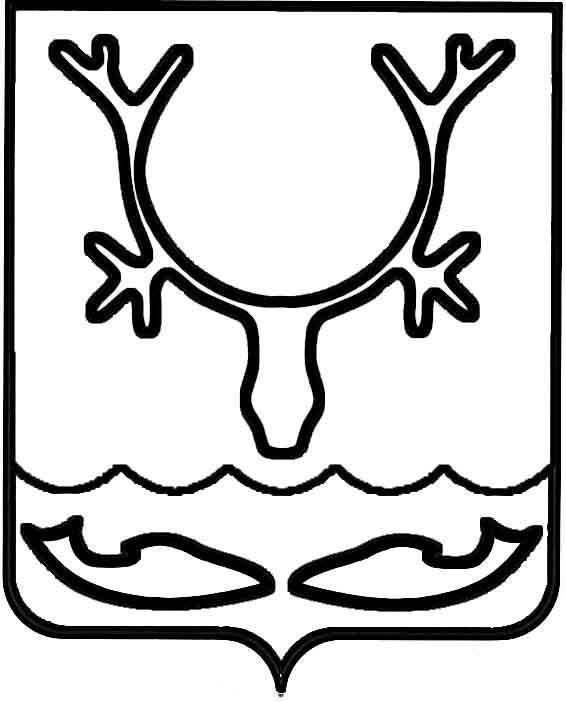 Администрация муниципального образования
"Городской округ "Город Нарьян-Мар"ПОСТАНОВЛЕНИЕВ целях приведения нормативных правовых актов Администрации муниципального образования "Городской округ "Город Нарьян-Мар" в соответствие 
с действующим законодательством Российской Федерации Администрация муниципального образования "Городской округ "Город Нарьян-Мар"П О С Т А Н О В Л Я Е Т:1. Внести в Порядок предоставления субсидий в целях финансового возмещения затрат, возникающих в связи с оказанием гарантированного перечня услуг 
по погребению на территории муниципального образования "Городской округ "Город Нарьян-Мар", утвержденный постановлением Администрации муниципального образования "Городской округ "Город Нарьян-Мар" от 01.12.2020 № 939 (далее – Порядок), следующее изменение.1.1. Приложение 3 к Порядку изложить в следующей редакции:"Приложение № 3к Порядку предоставления субсидийв целях финансового возмещения затрат,возникающих в связи с оказаниемгарантированного перечня услуг по погребению на территории муниципального образования "Городской округ "Город Нарьян-Мар"Расчетопределения годового объема субсидии на возмещение затрат*Территориальный орган ФСС, Территориальный орган ПФР, ГКУ НАО "Отделение социальной защиты населения"Руководитель организации/представитель по доверенности   ___________ _______________________________                                                                                                (подпись)                                          (расшифровка подписи)М.П.Исполнитель               __________ _______________________________                                                                                    (подпись)                                   (расшифровка подписи)"___" _________ 20__ г.".2. Настоящее постановление вступает в силу после его официального опубликования.30.12.2020№1179О внесении изменения в Порядок предоставления субсидий в целях финансового возмещения затрат, возникающих в связи с оказанием гарантированного перечня услуг по погребению на территории муниципального образования "Городской округ "Город Нарьян-Мар", утвержденный постановлением Администрации муниципального образования "Городской округ "Город Нарьян-Мар" от 01.12.2020 № 939 № п/пНаименование оказываемых услугЕдиница измеренияКоличество, объемЦена за единицу измерения без учета других источников возмещения (согласно статье 9 ФЗ от 12.01.1996 № 8-ФЗ "О погребении и похоронном деле")*, руб.Стоимость работ, услуг, всего в год, руб.1234561Оформление документов на погребение2Транспортировка тела в морг (с места обнаружения) (невостребованные)3Облачение тела в полотно (невостребованные)4Предоставление и доставка гроба и других предметов, необходимых для погребения, в том числех4.1.востребованные4.2.невостребованные5Перевозка тела (останков умершего) к месту захоронения х5.1востребованные 5.2невостребованные 
(с выносом из морга)6Погребение, в.т.ч:6.1Рытье могил6.2Захоронение в том числе:х6.2.1востребованные6.2.2невостребованные6.3Установка стелыИтогохххГлава города Нарьян-Мара О.О. Белак